筑青春 造不凡（暂定）——中天交通集团2023届校园招聘1、公司简介中天控股集团有限公司（简称“中天控股”）是一家以工程服务、地产置业与社区服务、新材料制造为三大主营业务的大型企业集团，总部位于中国浙江省杭州市钱江新城。为全国质量奖单位、全国文明单位、全国守合同重信用单位、中国优秀企业公民、中华慈善奖企业，中天控股LOGO被国家工商总局认定为“中国驰名商标”。2021年中天控股集团完成产值与销售1702亿元，列中国企业500强第186位，列中国承包商80强第8位。中天交通建设投资集团有限公司是中国企业500强——中天控股旗下重要的产业集团，专业从事交通基础设施领域建设与投资业务，以公路、市政为主业，具备公路工程总承包特级资质，公路行业设计甲级资质，市政公用工程壹级资质、房屋建筑工程壹级资质，注册资本金为6.001亿元。布局全国，快速发展。集团下设16家事业部、分（子）公司，以华东、华中、陕豫、山东为核心市场，2021年集团共承接业务超130亿元，完成产值超100亿元。2、招聘计划3、薪酬福利岗位工资+绩效工资+福利+五险一金研究生13-15万/年，特别优秀者可面议本科 8-10万/年福利包括：住房津贴 距离津贴 通讯津贴 节庆慰问 文化旅游 集体生日每年体检 员工食堂 考证培训 证书津贴 无息贷款 事业合伙 4、人才培养培养期（1-2年）项目部科室副科长、科长（3-5年）项目管理团队（5-8年）项目经理、机关部门/机构主管（8-10年）中天交通，更好的明天，更好的你！期待您的加入，一起奋斗！公司地址湖北省武汉市黄陂区巨龙大道卓尔企业社区G3栋（武汉总部）杭州市滨江区南环路3820号卓信大厦（华东中心）邮    箱：ztlqzp@163.com联 系 人：俞女士联系电话：15057118880（微信同号）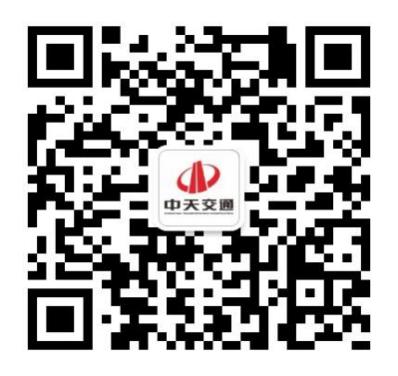 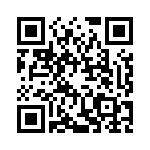 中天交通集团企业公众号    线上简历投递平台岗位计划要求匠才生10名硕士研究生，985/211/双一流/交通重点院校（工程类）本科生工程技术岗40名本科及以上学历，土木工程、工程造价相关专业安全管理岗5名本科及以上学历，土木工程、安全工程相关专业试验检测岗5名本科及以上学历，土木工程、材料检测相关专业材料管理岗5名本科及以上学历，土木工程、物流、机械、财务管理相关专业财务行政岗5名本科及以上学历，会计、人力资源、新闻、法律等相关专业